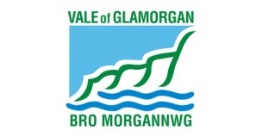 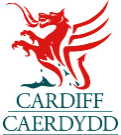 HELPU PLANT I DEIMLO’N DDIOGELTeimlo’n Ddiogel o fewn yr Amgylchedd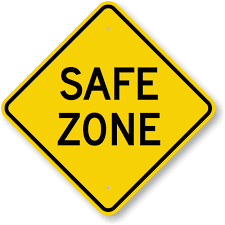 Er mwyn i blant ddatblygu'n ddysgwyr hyderus, mae angen iddynt deimlo'n ddiogel.  Mae plant yn teimlo'n ddiogel pan fydd pethau o'u cwmpas yn gyson.  Byddant yn datblygu synnwyr o berthyn wrth iddynt ddod yn gyfarwydd â threfn a disgwyliadau yn ystod eu cyfnod mewn lleoliad.   Bydd plant sy'n teimlo'n ddiogel mewn lleoliad yn teimlo'n fwy hyderus i archwilio eu hamgylchedd a byddant yn dechrau meithrin cydberthnasau newydd ag aelodau eraill o staff a'u cyfoedion.Perthnasoedd Diogel ac YmddiriedusGall perthnasoedd diogel ac ymddiriedus helpu i hyrwyddo pob agwedd ar ddatblygiad plentyn.  Bydd plentyn mewn amgylchedd diogel a gofalgar yn datblygu lles emosiynol iach, ac yn ei dro bydd hyn yn cael effaith gadarnhaol ar agweddau eraill ar ei ddatblygiad.Mae’n cymryd amser i ddatblygu perthnasoedd cyfeillgar, ymddiriedus a diogel a chânt eu meithrin trwy gyfarfod a rhyngweithio â phobl.   Mae plant yn dibynnu ar eu gofalwyr i fodloni eu hanghenion, ac mae angen i blant deimlo'n ddiogel a chael ymatebion cadarnhaol er mwyn meithrin ymddiriedaeth a ffurfio'r perthnasoedd hyn.  Gall y perthnasoedd gofalgar hyn fod yn sylfaen i blentyn ddatblygu ei ymdeimlad ei hun o hunaniaeth a hunan-barch.  Drwy berthnasoedd cadarnhaol a chyfeillgar gall y plant fynegi eu hunain a gallant hefyd ddysgu sut i reoli a rheoleiddio eu teimladau eu hunain.Cyngor DaMae ymdeimlad o les yn seiliedig ar ddiogelwch corfforol. Dylai'r plentyn bob amser deimlo'n ddiogel o fewn yr amgylchedd.Mae plant yn ofni'r anhysbys; felly bydd cynnwys trefn yn niwrnod y plentyn yn ei helpu i deimlo'n fwy diogel ac yn gartrefol yn y lleoliad a fydd yn lleihau lefelau ei bryder.  Gellir tawelu meddwl y plentyn o ran y drefn hon yn weledol neu ar lafar. Bydd cyflwyno ffiniau a disgwyliadau o fewn y lleoliad yn rhoi dull gweithredu cyson eglur. Mae sefydlu rheolau a disgwyliadau yn helpu plant i ddatblygu ymdeimlad o gyfrifoldeb dros eu bywydau, gan roi ymdeimlad o ddiogelwch iddynt.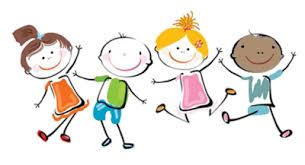 